4 numéros sont  prévus :    1) Pâques        2) Départ en vacances       3) Rentrée          4) NoëlVous avez choisi de              recevoir par distributeur : participation :   8€                                                                                                    recevoir par la Poste : participation :  15€        Ces chiffres sont indicatifs, ils permettent de couvrir les frais d’édition par nos soins. Beaucoup ont souhaité donner davantage…Pour faciliter l’organisation de l’enregistrement des  abonnements :Vous souhaitez recevoir le journal par votre distributeur, vous lui remettez votre coupon-réponse  avec le règlement en espèces ou en chèque rapidement.  Une réunion des distributeurs permettra de faire le point.Vous souhaitez recevoir le journal par la Poste, votre coupon-réponse accompagné du règlement par chèque est  à adresser à Françoise Jacquemet 240 Chemin de Mon Cœur 38590 St Michel de St Geoirs  dès que possible. Pour éviter des erreurs de distribution merci de bien vouloir renseigner le coupon–réponse ci-dessouset le joindre absolument à votre mode de règlement.							L’équipe de rédaction.-------------------------------------------------------------------------------------------------------------------------------------------------------------------------Nom :…………………………………Prénom de Monsieur………………………………….. Prénom  de Madame …………………………………………….Adresse :……………………………………………………………………………………………………………………………Code postal :………………………… Village :………………………………………………………………………Tél. :…………………………………………………….  Je souhaite m’abonner et recevoir TTA par mon distributeur habituel. son   Nom :(si je le connais)……………………………………………………………………………………  Je souhaite m’abonner et recevoir TTA par La Poste. Je règle en espèces.  Montant :………………. Je règle par chèque.  Montant :……………… N° :……………………………….. Banque :…………………………………………………………….Les chèques sont à  libeller à « Paroisse St Paul de Toutes Aures ».Fait à ………………………………………………………….. Le ………………………………………………Signature :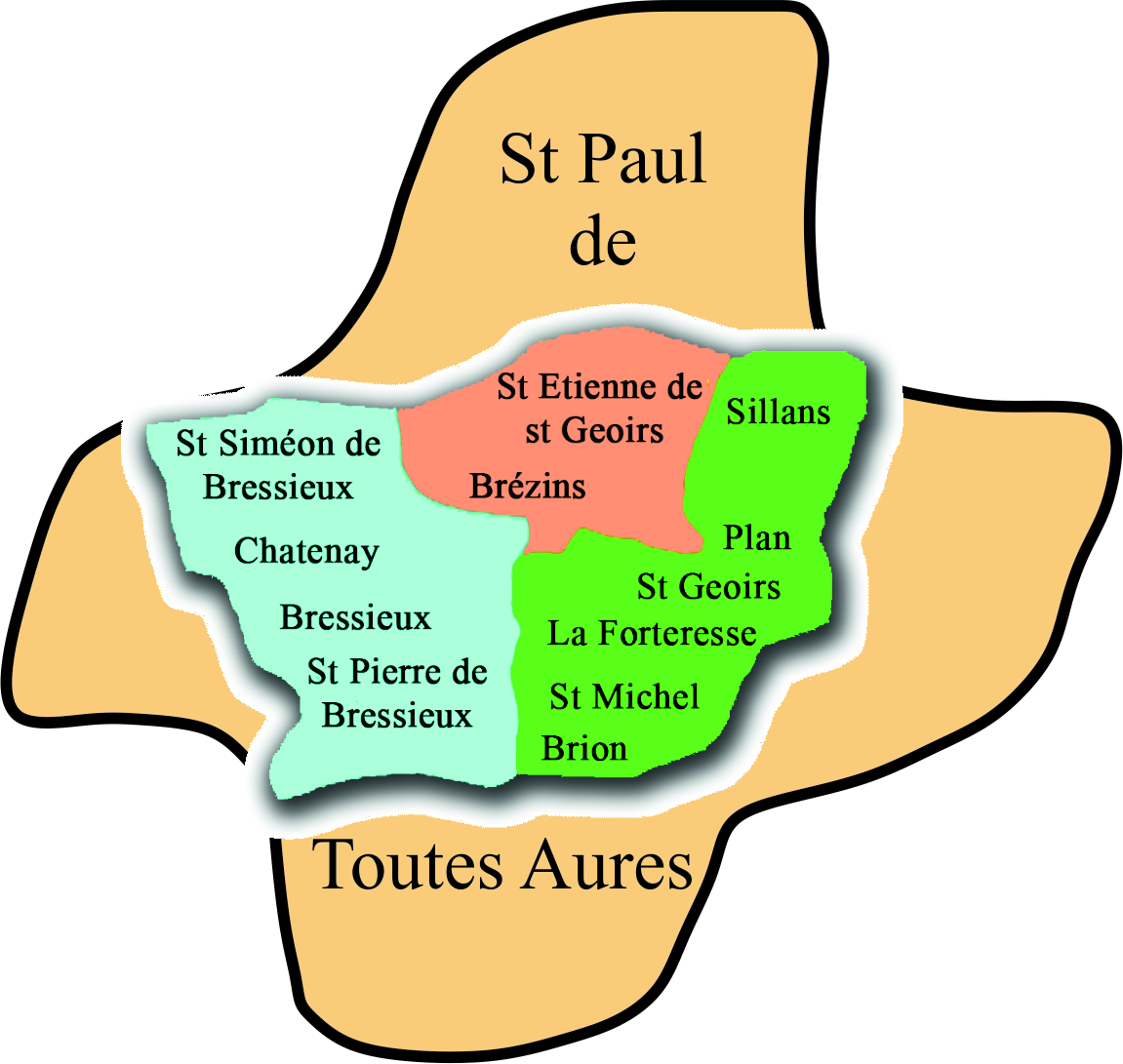 Journal paroissialSt Paul de Toutes AuresAbonnement 2020